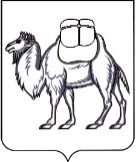 ТЕРРИТОРИАЛЬНАЯ ИЗБИРАТЕЛЬНАЯ КОМИССИЯГОРОДА ОЗЕРСКА  Р Е Ш Е Н И Е 03 февраля 2023 года                                                                         № 37/146-5г. ОзерскО Плане мероприятий по обеспечению избирательных прав граждан Российской Федерации, являющихся инвалидами, на 2023 годВ соответствии с пунктом 9 статьи 23, пунктом 3 статьи 45 Федерального закона от 12 июня 2002 года № 67-ФЗ «Об основных гарантиях избирательных прав и права на участие в референдуме граждан Российской Федерации», постановлением Центральной избирательной комиссии Российской Федерации от 29 июля 2020 года № 262/1933-7 «О рекомендациях по обеспечению реализации избирательных прав граждан Российской Федерации, являющихся инвалидами, при проведении выборов в Российской Федерации», территориальная избирательная комиссии города Озерска  РЕШИЛА:1.	Утвердить План мероприятий по обеспечению избирательных прав граждан Российской Федерации, являющихся инвалидами, на 2023 год (прилагается).2.	Направить настоящее решение в избирательную комиссию Челябинской области для размещения в информационно-телекоммуникационной сети «Интернет».3.	Контроль за выполнением настоящего решения возложить на председателя территориальной избирательной комиссии города Озерска Рожкова А.С.  Председатель комиссии                                                                             А.С. Рожков Секретарь комиссии                                                                            Л.М. СайдуллинаПЛАНмероприятий по обеспечению избирательных прав граждан Российской Федерации, являющихся инвалидами, на 2023год1. Проведение совместных мероприятий, совещаний, консультаций представителей Озерского городского отделения Челябинской областной общественной организации Всероссийского общества инвалидов (далее общество инвалидов), Озерского местного отделения Челябинской областной общественной организации Всероссийского общества слепых (далее общество слепых), Озерской городской общественной организации родителей детей инвалидов «Наши дети» (далее организация «Наши дети») по вопросам обеспечения избирательных прав граждан, являющихся инвалидамивесь период 	территориальная избирательная комиссия       города Озерска, общество инвалидов, общество слепых, организация «Наши дети» 2. Проведение заседаний рабочей группы по взаимодействию территориальной избирательной комиссии города Озерска и  общественных организаций: общества инвалидов, общества слепых, организации «Наши дети»весь период 	территориальная избирательная комиссия       города Озерска3. Взаимодействие с муниципальным стационарным учреждением социального обслуживания системы социальной защиты населения «Озерский Дом -интернат для престарелых и инвалидов» (далее «Дом интернат для престарелых и инвалидов») с целью получения сведений об избирателях, являющихся инвалидамивесь период 	территориальная избирательная комиссия       города Озерска, Дом-интернат для престарелых и инвалидов4. Участие в организации работы по размещению помещений для голосования на первых этажах зданийвесь период 	территориальная избирательная комиссия   города Озерска, администрация Озерского городского округа 5. Сотрудничество с волонтерским корпусом «Волонтеры Мира». Выявление лиц, желающих стать волонтерами в период избирательных кампаний, а также в дни голосования на избирательных участкахвесь период 	территориальная избирательная комиссия   города Озерска6. Информирование общественных организаций: общества инвалидов, общества слепых, организации «Наши дети» о новациях избирательного законодательства Российской Федерации, в том числе по вопросам участия в избирательном процессе граждан Российской Федерации, являющихся инвалидамивесь период 	территориальная избирательная комиссия   города Озерска7. Взаимодействие со средствами массовой информации, в том числе с обществом инвалидов, обществом слепых, организации «Наши дети», университетом «Третьего возраста» по вопросам информирования граждан, являющихся инвалидами, о возможных формах и способах реализации ими активного избирательного прававесь период	территориальная избирательная комиссия      города ОзерскаПриложение к решению территориальной избирательной комиссии города Озерска от 03.02.2023 № 37/146-5